Geneva Bost Gray, 87, of Concord, passed away, Tuesday, October 11, at Five Oaks Nursing Center.Funeral service will be held 4pm Thursday, October 13 at Cross of Christ Lutheran Church officiated by Rev. Rafe Allison. Burial will follow in the church cemetery. The family will receive friends beginning at 3pm prior to the service.Mrs. Gray was born October 30, 1934 in Cabarrus County, daughter of the late Elmer Roy Bost and Efford Troutman Bost. She was a member of Cross of Christ Lutheran Church, where she served many years as a Sunday school teacher. She also loved to quilt, and to travel, especially camping with her family. She also gave her time delivering many meals through the meals on wheels program. In addition to her parents, she was preceded in death by her husband Franklin Calvin Gray.She is survived by sons, Wade Gray and wife Kristin of Concord, Roy Gray and wife Tamara of Rockwell, Gene Gray and wife Anne of Rockwell and John Gray and wife Linda of Concord; brother Paul Bost; sisters, Faye Barringer, and Nell Hatley; grandchildren, Elizabeth Pack and husband Mark, Nick Gray and wife Kim, Ashleigh Ennis and husband Dylan and great grandchildern, Ada Gray, Atlas Pack, Corbin Ennis and Max Gray.Memorials in Geneva’s memory may be made to Cross of Christ Lutheran Church, 4500 Rimer Rd., Concord NC 28025.PallbearersWade Gray		John GrayRoy Gray		Mark PackGene Gray		Nick Gray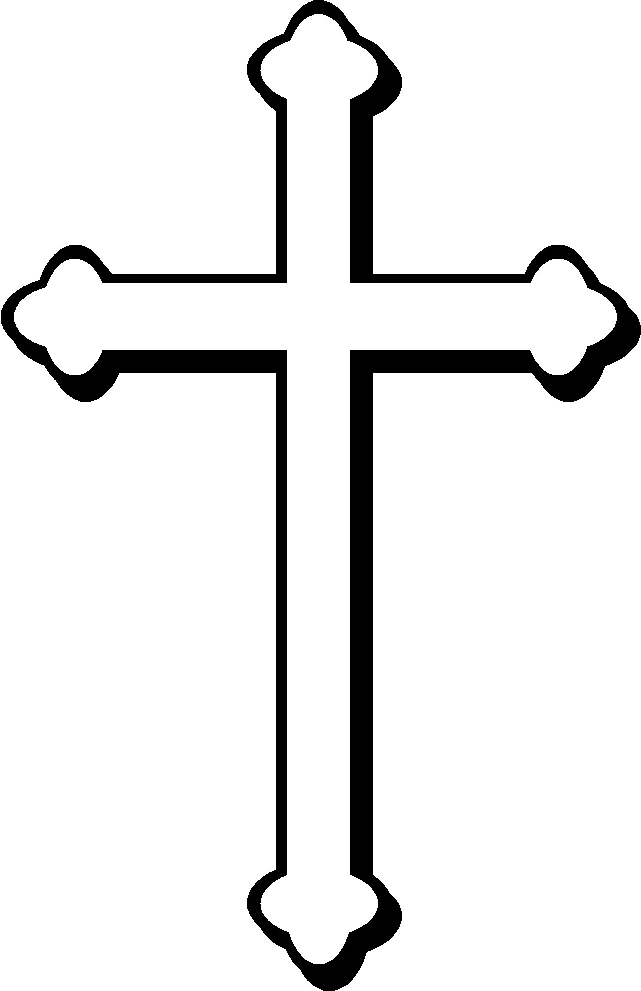 CROSS OF FUNERAL SERVICEGeneva Bost GrayOctober 30, 1934 – October 11, 2022CROSS OF FUNERAL SERVICEGeneva Bost Gray		    October 30, 1934 – October 11, 2022Thursday October 13, 2022   4:00 pmOfficiating Minister: The Rev. Rafe AllisonPrelude					                            Yvonne YostGATHERINGBlessed be the God and Father of our Lord Jesus Christ, the source of all mercy and the God of all consolation. He comforts us in all our sorrows so that we can comfort others in their sorrows with the consolation we ourselves have received from God.Thanks be to God.When we were baptized in Christ Jesus, we were baptized into His death. We were buried therefore with Him by Baptism into death, so that as Christ was raised from the dead by the glory of the Father, we too might live a new life. For if we have been united with Him in a death like His, we shall certainly be united with Him in a resurrection like His.PROCESSIONAL HYMN     	 Jesus Loves MeJesus loves me, this I know,	       Refrain:for the Bible tells me so.		       Yes, Jesus loves me! Yes, Jesus loves me!Little ones to him belong;		       Yes, Jesus loves me! The Bible tells me so.they are weak but He is strong.(Refrain)Jesus loves me He who died	     Jesus loves me, this I know,heaven’s gate to open wide.	     as He loves so long ago,He will wash away my sin,	     taking children on His knee,Let his little child come in.  	     saying, “Let them come to me.”(Refrain)			     (Refrain)PRAYER OF THE DAYThe Lord be with you.And also with you.Let us pray.  O God of grace and glory, we remember before you today our sister Geneva Gray. We thank you for giving her to us to know and to love as a companion in our pilgrimage on earth. In your boundless compassion, console us who mourn. Give us your aid, so we may see in death the gate to eternal life, that we may continue our course on earth in confidence until, by your call, we are reunited with those who have gone before us; through your Son, Jesus Christ our Lord.  AmenFIRST READING				                         Isaiah 25: 6-9PSALM							         Psalm 23 (KJV)SECOND READING				       1Corinthians 15: 51-57THE HOLY GOSPEL		                                                            St. John 14: 1-6Message		                                                    The Rev. Rafe AllisonHYMN		How Great Thou Art 		     		LBW 532THE APOSTLES’ CREEDI believe in God, the Father Almighty Creator of heaven and earth. I believe in Jesus Christ, His only Son, our Lord. He was conceived by the power of the Holy Spirit, and born of the virgin Mary. He suffered under Pontius Pilate, was crucified, died, and was buried. He descended into hell. On the third day He rose again. He ascended into heaven, and is seated at the right hand of the Father. He will come again to judge the living and the dead. I believe in the Holy Spirit, the holy catholic Church, the communion of saints, the forgiveness of sins, the resurrection of the body, and the life everlasting.  Amen.PRAYERS OF INTERCESSIONCongregational response:  Hear our prayer.THE LORD’S PRAYERCOMMENDATIONInto your hands, O merciful Savior, we commend your servant, Geneva. Acknowledge we humbly beseech you, a sheep of your own fold, a lamb of your own flock, a sinner of your own redeeming. Receive her into the arms of your mercy, into the blessed rest of everlasting peace, and into the glorious company of the saints in light. Amen.DISMISSALIn the sure and certain hope of the Resurrection, let us go forth in peace.In the name of Christ.  Amen.HYMN	            A Mighty Fortress is Our God	                               LBW 229Postlude	INTERMENTService concludes with committal at graveside